Na temelju odredbe članka 57. stavka 1. točaka 3., 9. i 32. Statuta XV. gimnazije, KLASA: 012-03/1901/02, URBROJ: 251-94-08-19-1 od 18.03.2019.g. i KLASA: 012-03/20-01/01, URBROJ: 251-01-03-20-8 od 29. travnja 2020.g., ravnatelj XV. gimnazije donosi ODLUKU O PRAVILIMA PROVOĐENJA MIOC GAMING TURNIRA Uvodne odredbe Članak 1. (1) Ovom Odlukom o pravilima provođenja MIOC gaming turnira (u daljnjem tekstu: Odluka) uređuju se osnovna prava i obveze Organizatora, Igrača, Timova, XV. gimnazije i svih ostalih sudionika MIOC gaming turnira (u daljnjem tekstu: Turnir) kako bi se osigurao pravedan i predvidljiv okvir za organizaciju i provedbu Turnira. (2) Izrazi koji se koriste u Odluci, a koji imaju rodno značenje, koriste se neutralno i odnose se na jednako na muški i ženski spol.  Članak 2. (1) Ovu Odluku donosi ravnatelj, te ona nema pravnu snagu općeg akta. (2) Prijedlog izmjena i/ili dopuna ove Odluke ravnatelju može uputiti Glavni odbor Turnira, pri čemu za taj prijedlog mora glasati većina članova Glavnog odbora Turnira. Glavni odbor Turnira Članak 3. (1) Glavni odbor Turnira (u daljnjem tekstu: Odbor) peteročlani je odbor koji se sastoji od predsjednika Vijeća učenika XV. gimnazije, koji je član Odbora po položaju, i još jednog člana Vijeća učenika XV. gimnazije, te tri Organizatora Turnira. (2) Odboru u radu pomažu i radnici XV. gimnazije. (3) Član iz redova Vijeća učenika biraju se na zasjedanju sjednice Vijeća učenika tako da svaki član Vijeća ima pravo predložiti jednog kandidata, a članom Odbora imenovan je kandidat koji je osvojio većinu glasova nazočnih članova Vijeća učenika. (4) Ukoliko nijedan kandidat ne osvoji potrebnu većinu, glasovanje se ponavlja u drugom krugu s dva kandidata koji su u prvom krugu osvojili najveći broj glasova. (5) Članove Odbora koje je imenovalo Vijeće učenika ono može i smijeniti na sjednici Vijeća učenika, gdje većina članova treba glasati za razrješenje određenog člana. (6) Pravo glasovanja i pravo kandidiranja za člana Odbora imaju svi članovi Vijeća učenika, osim predsjednika koji nema pravo kandidirati se za člana Odbora.Članak 4.(1) Tri člana Odbora iz redova Organizatora imenuje ravnatelj XV. gimnazije, pri čemu to ne mogu biti osobe koje su imenovane članovima Odbora iz reda Vijeća učenika. (2) Odlukom Odbora broj članova iz stavka 1. ovog članka može se povećati za dva člana, do ukupno sedam članova, pri čemu se jedan dodatni član imenuje iz reda Vijeća učenika primjenom odredbe članka 3. stavka 3. ove Odluke na odgovarajući način, a jedan iz reda Organizatora primjenom odredbe prethodnog stavka na odgovarajući način.  (3) Odlukom Odbora iz prethodnog stavka se utvrđuje i vrijeme na koje će Odbor zasjedati u proširenom sastavu. Članak 5.(1) Mandat člana Odbora traje do isteka školske godine u kojoj je član imenovan u Odbor.(2) Odbor radi na sjednicama, na koje se na odgovarajući način primjenjuje opći akt koji uređuje poslovanje školskih vijeća u XV. gimnaziji.(3) Odbor na konstituirajućoj sjednici između svojih članova imenuje predsjednika većinom glasova svih članova Odbora.(4) Odbor donosi odluke većinom glasova prisutnih članova, ako je prisutna natpolovična većina članova, osim ako je ovom Odlukom propisano drugačije.(5) Član Odbora bit će razriješen članstva istekom mandata, kada to zatraži tijelo koje ga je imenovalo u postupku istovjetnom postupku imenovanja tog člana, ili na vlastiti zahtjev.(6) Odbor može razriješiti člana dužnosti jednoglasnom odlukom Odbora.(7) Protiv svih odluka Odbora postoji pravo prigovora o kojemu odlučuje ravnatelj.Članak 6.(4) Odbor može osnovati povjerenstva koja pomažu Odboru u radu, a čije članove imenuje Glavni odbor Turnira većinom glasova. (5) U svakom povjerenstvu mora se nalaziti barem jedan član Odbora ili nastavnik XV. gimnazije. (6) Mandat imenovanih članova povjerenstva traje jednu školsku godinu ili do opoziva. Članak 7. (1) Odbor u suradnji s ravnateljem donosi odluke vezane uz, ali ne i ograničene na: provođenje Turnira u određenom vremenskom i financijskom okviru, provođenje prijava sudionika na Turnir, osiguravanje pravednog natjecanja sudionika i sankcioniranje prekršitelja, reklamiranje i promoviranje Turnira, odluke o izricanju sankcija u skladu s odredbama ove Odluke, ostale dužnosti vezane uz provedbu Turnira. Organizatori Članak 8. (1) Organizator je osoba koja sudjeluje u organizaciji i provedbi turnira neke igre, a koju Organizatorom imenuje ravnatelj XV. gimnazije. (2) Organizator može sudjelovati u Turniru kao Igrač. (3) Organizator mora biti učenik XV. gimnazije u školskoj godini u kojoj se turnir odvija. (4) Iznimno od prethodnog stavka, na prijedlog Odbora i uz suglasnost ravnatelja, Organizatorom može biti imenovana i osoba kojoj je završetkom srednjoškolskog obrazovanja prestao status učenika XV. gimnazije, a u vrijeme u koje je imala taj status bila je imenovana Organizatorom.(5) Svaka igra mora imati barem jednog, a najviše pet Organizatora. (6) Organizator je dužan, u suradnji s Odborom, pružiti igračima prikladne informacije o prijavi, provedbi i pravilima turnira igre koju organizira. (7) Organizator ne smije na ikakav način, direktno ili indirektno, povećavati ili smanjivati prilike za pobjedu u nekom turniru sebi ili nekom drugom Igraču. Organizator mora ostati objektivan te sve nepravilnosti rješavati uz pomoć Odbora, ovisno o prirodi nepravilnosti. Članak 9. (1) Organizator ima ovlast donositi odluke o izricanju sankcija Igračima u skladu s odredbom članka 14. stavka 1. ove Odluke, a nakon svake donesene odluke o izricanju sankcije mora o istoj obavijestiti Odbor.  (2) Organizator ima pravo i dužnost obrazloženim prijedlogom Odboru predložiti izricanje sankcija za čije izricanje ovlast ima isključivo Odbor, a u skladu s odredbom članka 14. stavka 2. ove Odluke. (3) Ako je Organizator postupio protivno odredbi članka 8. stavka 6. ove Odluke, Odbor odlučuje o razrješenju Organizatora uz mogućnost donošenja odluke o izricanju sankcija u skladu s odredbom članka 14. stavka 3. ove Odluke. (4) Ako je Organizator o čijem se razrješenju ili sankciji odlučuje istovremeno i član Odbora, Organizator nema pravo sudjelovanja u glasovanju o eventualnom razrješenju, ali ima pravo iznijeti obranu.(5) Ako Organizator bude razriješen članstva u Odboru, novi član Odbora stupa na njegovo mjesto Organizatora.(6) Komunikacija s Organizatorom je povjerljiva po prirodi te se razgovori između Organizatora i Igrača smatraju povjerljivima. Takvi razgovori se smiju objavljivati samo ako se za takvo što dobije dopuštenje Organizatora, Igrača i u iznimnim slučajevima Odbora.  (7) Sankcije iz članka 14. ove Odluke mogu biti izrečene od strane Organizatora ili Odbora za kršenje prethodnog stavka, a njihova težina je ovisna o šteti nanesenoj drugim Igračima, Organizatorima, članovima Odbora ili bilo kojoj drugoj osobi.  Igrači Članak 10. (1) Igrač je bilo koja osoba koja sudjeluje u Turniru na način da se natječe u nekoj igri, osim članova Tima u skladu s odredbama članka 11.. (2) Igrač mora biti učenik XV. gimnazije u školskoj godini u kojoj se odvija turnir. (3) Igrači mogu sudjelovati u neograničenom broju igara jednom po Turniru te u njega ulaze isključivo prijavom kroz službeni kanal prijave kojeg određuje Odbor te Organizatori. (4) Prijava iz prethodnog stavka smatra se valjanom ako Igrač prihvati sve odredbe ove Odluke i odredbe Kućnog reda XV. gimnazije. (5) Igrači ne smiju: koristiti ikakav softverski ili hardverski program ili uređaj koji im daje nepravednu prednost nad drugim igračima, koristiti ikakav softverski ili hardverski program ili uređaj koji onemogućava ili otežava sudjelovanje drugim Igračima, predstavljati se kao druga osoba ili osobe, vrijeđati, slati neprimjeren sadržaj, prijetiti ili na bilo koji način izražavati nepoštovanje prema Organizatorima, članovima Odbora, drugim Igračima ili bilo kojoj drugoj osobi koja sudjeluje u organizaciji i održavanju Turnira, kao niti zaposlenicima XV. gimnazije i samoj školi,kršiti dogovorene rokove pri sudjelovanju u određenom Turniru, podmićivati, nuditi nagrade ili drugu nepripadnu korist drugim Igračima te se kladiti na ishod mečeva (okršaja), ignorirati obavijesti i upozorenja Organizatora i/ili odugovlačiti održavanje Turnira, namjerno biti nedostupni za ceremonije dodjeljivanja nagrada, intervjua ili bilo kojih drugih aktivnosti koje je razumno zatražio Organizator, dogovarati se s drugim Igračima kako bi tako zajedno ostvarili nepoštenu prednost (namjerno gubljenje okršaja, dogovori o podjeli nagrada i sl.), za vrijeme Turnira biti pod utjecajem droga, alkohola ili bilo kojih drugih opojnih sredstava ili ista sredstva, uključujući duhan, unositi u prostor u kojem se održava Turnir, prodavati, nuditi ili promovirati, promovirati, nuditi, prodavati ili prikazivati sadržaj vezan uz vatreno ili hladno oružje ili pornografski materijal, na bilo koji drugi način ugrožavati organizaciju Turnira, Organizatore, Igrače ili radnike XV. gimnazije, navoditi i poticati druge Igrače na radnje navedene u ovom stavku. (2) Igrači imaju pravo predložiti Organizatoru igre u kojoj sudjeluju donošenje odluke o izricanju sankcije Igraču, a obrazloženim prijedlogom imaju pravo predložiti Odboru izricanje sankcije Organizatoru igre u kojoj sudjeluju. TimoviČlanak 11.(1) Tim je grupa Igrača koji se zajedno natječu u pojedinoj igri u sklopu Turnira.(2) Članovi Tima zajednički se prijavljuju tijekom prijave Igrača na Turnir, pri čemu se na svakog člana Tima pojedinačno primjenjuje odredba članka 10. stavka 4. ovog Pravilnika.(3) Broj članova timova za pojedinu igru utvrđuje Odbor prije početka Turnira.(4) Tim koji se prijavio za sudjelovanje u skladu s odredbama ovog članka od prijave do kraja Turnira ne može mijenjati članove.(5) Jedan učenika može biti član samo jednog Tima za pojedinu igru.(6) Na Tim i na svakog pojedinog člana Tima se na odgovarajući način primjenjuju sve odredbe ovog Pravilnika.(7) Sankcije se mogu izreći samo Timu kao cjelini.Pravo Igrača na odgodu i prava OdboraČlanak 12.(1) Igrači imaju pravo jednom po turniru igre odgoditi zadani termin održavanja meča protiv drugog Igrača tako da o prijedlogu odgode obavijeste Organizatora igre u kojoj bi meč htjeli odgoditi prije početka meča. (2) Organizator nakon obavijesti iz prethodnog stavka odlučuje o valjanosti odgode, a ima pravo prihvatiti odgodu ili ju odbiti uz obrazloženje, osobito ako se Igrač tim pravom koristio ranije. (3) Ako Organizator prihvati prijedlog odgode, o tome bez odlaganja obavještava preostale Organizatore i Odbor.(4) Pravo na predlaganje odgode iz ovog članka Igrači nemaju za polufinala i finala pojedinih igara. (5) Ukoliko Igrač ne pristupi u dogovorenom terminu održavanja meča s drugim Igračem/Igračima, njegov izostanak evidentira se kao gubitak meča. (6) Ravnatelj i Odbor imaju pravo zadržati, odgoditi ili prekinuti Turnir u bilo kojem trenutku ako dođe do ozbiljnog narušavanja njegovog integriteta ili tehničkih, organizacijskih ili bilo kojih drugih uvjeta koji sprječavaju njegovo provođenje.  Nagrade Članak 13. (1) Igrači pobjedom ili visokim rangom u nekim turnirima mogu osvojiti nagrade. (2) Nagrade se osiguravaju sredstvima XV. gimnazije ili putem donacija. (3) Odbor donosi odluku o broju, količini i obliku nagrada kojeg Igrači osvajaju, uz suglasnost ravnatelja XV. gimnazije. Sankcije Članak 14. (1) Za kršenje bilo koje odredbe ove Odluke ili odredbi Kućnog reda XV. gimnazije, Organizatori mogu po službenoj dužnosti ili na prijedlog Igrača donijeti odluku o izricanju sljedećih sankcija Igraču: usmeno upozorenje, posljednje upozorenje, isključenje s jedne igre (jednog meča). (2) Odbor, na obrazloženi prijedlog Organizatora ili člana Odbora, za kršenje bilo koje odredbe ove Odluke ili odredbi Kućnog reda XV. gimnazije može donijeti odluku o izricanju sljedećih sankcija Igraču: isključenje s turnira pojedine igre, isključenje s cijelog Turnira na jednu ili više godina. (3) Odbor na prijedlog člana Odbora ili temeljem obrazloženog prijedloga Igrača može, ovisno o težini povrede odredbe ove Odluke ili odredbi Kućnog reda XV. gimnazije, donijeti odluku o izricanju bilo koje od sankcija iz stavaka 1. i 2. ovog članka Organizatoru. (4) Nepoštivanje pravila specifičnih za neku igru koje Organizator iznese sankcionira se jednakim mjerama kao i kršenje bilo koje druge odredbe ove Odluke.(5) Odbor ima pravo odluku o izricanju sankcije Igraču iz stavka 1. ovog članka ukinuti, potvrditi ju ili umanjiti sankciju, ali ne i izreći težu sankciju od one koju je izrekao Organizator. Završne odredbe Članak 15. (1) Ove Odluka objavit će se na oglasnoj ploči XV. gimnazije, a učinit će se dostupnim i na svakom mjestu na kojem će se održavati Turnir u cijelosti ili pojedini mečevi.(2) Ove Odluka stupa na snagu danom donošenja.(3) Stupanjem ove Odluke na snagu prestaje važiti Pravilnik MIOC gaming turnira, KLASA: 007-01/22-02/05, URBROJ: 251-9401-22-1, od 24. listopada 2022., dana 24. listopada 2022.KLASA: 007-01/23-02/06URBROJ: 251-94-01-23-1 Ove OdlukaZagreb, 19. listopada 2023. RavnateljNikola Dmitrović, prof.Utvrđuje se da je je ova Odluka o pravilima provođenja MIOC gaming turnira, KLASA: 007-01/23-02/06, URBROJ: 251-94-01-23-1, od 19. listopada 2023. istog dana objavljena na oglasnoj ploči XV. gimnazije te je time, u skladu s odredbom članka 15. stavka 2. Odluke, istog dana stupila na snagu. Tajnik XV. gimnazije Antonio Matošević, mag. iur.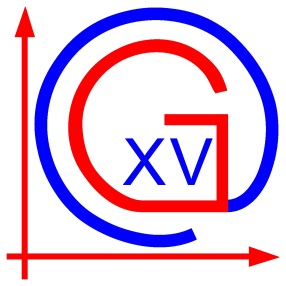 Republika HrvatskaXV. gimnazijaIB World SchoolZagreb, Jordanovac 8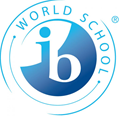 